REGULAMIN Konkursu plastycznego   „Przyroda w moich oczach - projekty przyszłości” Organizator konkursu:  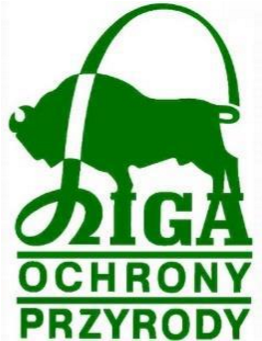 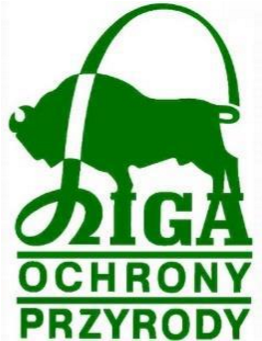 Liga Ochrony Przyrody - Zarząd Okręgu w Tarnobrzegu.  Cel, adresaci konkursu: Konkurs ma celu wspomaganie wychowania prośrodowiskowego w szkołach w tym szczególnie kształtowaniu postaw służących ochronie przyrody. B. Do udziału w konkursie zachęcamy uczniów:  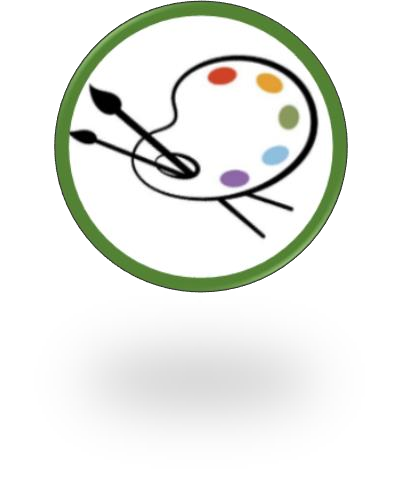 szkół podstawowych z klas V - VIII  (I kategoria) szkół ponadpodstawowych wszystkich typów (II kategoria)  Wymagania szczegółowe: Od uczestników konkursu oczekujemy przedstawienia w formie plastycznej / graficznej przykładów (jeden do wyboru):  wizualizacji hipotetycznych rozwiązań architektonicznych przy budowie przyszłych osiedli, miast lub wsi,  projektów obiektów wypoczynkowych, sportowych i innych o charakterze rekreacyjnym i  turystycznym harmonijnie wkomponowanych w krajobrazy naturalne lub kulturwe, działań służących zachowaniu krajobrazów naturalnych oraz rodzimej flory, fauny oraz grzybów, - plakatów wpływających na zmianę postaw i świadomość tych, którzy zakłócają ciszę, zanieczyszczają wody i powietrze, dewastują zieleń, parki oraz lasy.   Prace konkursowe formatu A3, na wybrany spośród podanych tematów mogą być wykonane dowolną techniką tradycyjną np. akwarelą lub grafiką (ołówek, kredka, węgiel)  lub w komputerowym programie graficznym bez możliwość stosowania gotowych elementów graficznych dostępnych w internecie lub na nośnikach przekazu elektronicznego.   Ustala się następujące kryteria oceny prac plastycznych: zgodność prezentacji z tematyką  / 1 – 5 pkt.,   staranność wykonania pracy  / 1 – 5 pkt., oryginalność pomysłu, sposób jego prezentacji /ujęcia / 1 – 10 pkt. .  Terminy: Czas trwania konkursu: od momentu ogłoszenia do 20 listopada 2022 r.  Prace uczniów należy przesłać lub dostarczyć w terminie do 25 listopada 2022 roku (decyduje data stempla pocztowego) na adres: Zarząd Okręgu Ligi Ochrony Przyrody, ul. Moniuszki 16, 39-400 Tarnobrzeg / tel. kontaktowy 796203131. Do każdej pracy należy dołączyć kopertę z METRYCZKĄ* zawierającą informacje:  Temat konkursu oraz 1. Imię i nazwisko ucznia / 2. Kategoria (I lub II) / 3.Telefon / mail kontaktowy ucznia / 4. Pełna nazwa szkoły / 5. Adres szkoły / 6. Imię i nazwisko n-la /opiekuna) / 7. Telefon / mail kontaktowy n-la/opiekuna. Prace oraz etykiety zostaną opatrzone jednolitym sześciocyfrowym kodem, nadanym przez organizatora (po oddaniu prac) umożliwiającym po ocenie identyfikację autora.  *METRYCZKA – do pobrania pod linkiem: https://www.dropbox.com/s/l8l1mfjw5xm8gsb/ET_IDENT_K_PLAST_LOP_TBG_2022_23.pdf?dl=0 C. Prace zostaną ocenione do 15 grudnia 2022 roku a wyniki konkursu  ogłoszone na stronie internetowej ZO LOP w Tarnobrzegu (www.lop.tbg.pl)  Inne ustalenia:                                             REGULAMIN Konkursu fotograficznego „Tajemnice lasu” „Trzeba się uczyć w granicach możliwie najszerszych, nie tylko z książek                 czerpać mądrość, ale z nieba, ziemi, z dębów i buków”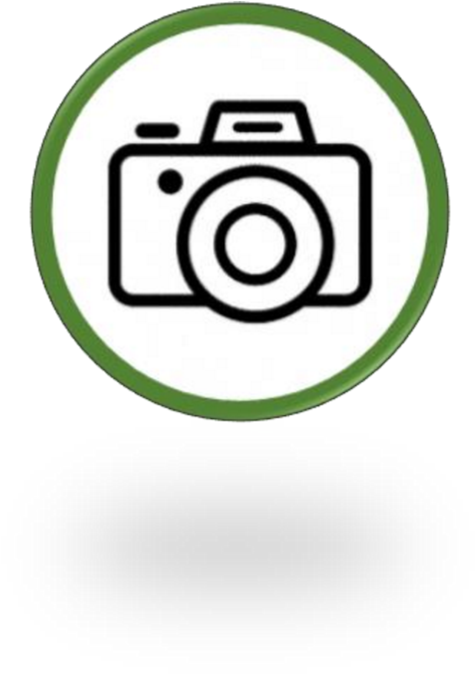 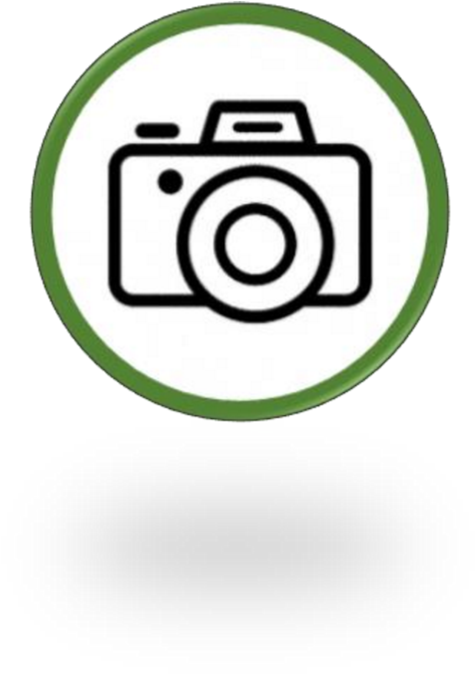 Organizator konkursu:  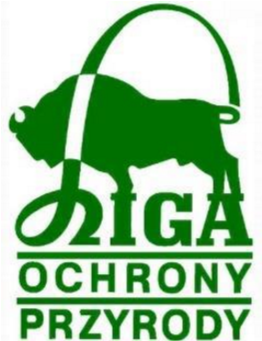 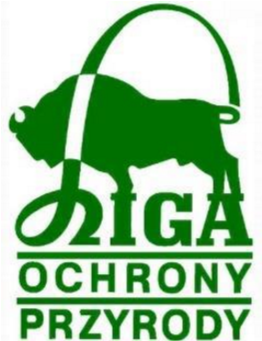 Liga Ochrony Przyrody - Zarząd Okręgu w Tarnobrzegu. Cel i adresaci konkursu: Konkurs ma na celu: popularyzację piękna rodzimej przyrody, której bogactwo można odnaleźć w polskich lasach, szerzenie wiedzy o lesie i promowanie aktywnego wypoczynku na łonie natury, rozwijanie wrażliwości estetycznej oraz umiejętności fotografowania, - kształtowania postaw zgodnych z dewizą „nie dla dewastacji przyrody”. B. Konkurs kierowany jest do uczniów:  szkół podstawowych klas I - IV (I kategoria) szkół podstawowych klas V - VIII  (II kategoria) szkół ponadpodstawowych wszystkich typów (III kategoria)  Wymagania szczegółowe - ocena prac konkursowych: Miłośnicy lasu i jego tajemnic otwórzcie sezam swojej wyobraźni i dajcie jej wyraz w wykonanych przez Was fotografiach. Utrwalcie obrazy znanych Wam uroczysk leśnych, miejsc ostoi zwierząt, leśnych duktów oraz bogactwo roślin, kwiatów i owoców i innych skarbów lasu. Uczestnik konkursu może przesłać maksymalnie 3 fotografie wykonane na papierze matowym, średniego formatu (13cm x18cm / 13cm x 20cm lub 14cm x 21cm ) z podaniem miejsca oraz czasu ich wykonania.  Zdjęcia można poddać komputerowej korekcie globalnej polegającej na poprawie ich jakości (np. ostrości, kontrastu) lub konwersji fotografii kolorowych na czarno-białe i sepię. Uwaga! Zabrania się stosowania zabiegów selektywnych mających na celu dodawanie lub usuwanie elementów oryginalnej kompozycji, łączenia kilku fotografii lub dodawania elementów graficznych. D. Ustala się następujące kryteria oceny fotografii: treść fotografii (dobór tematu i sposób jego ujęcia) / 1 – 5 pkt.,  jakość techniczna (ostrość, kontrast, równowaga tonalna i kolorystyczna) / 1 – 5 pkt.   - kadrowanie i kompozycja (rozłożenie planów, tło, głębia i rozłożenie ostrości) / 1 – 5 pkt.,  wrażenia artystyczne (co czujemy, patrząc na zdjęcie) / 1 – 5 pkt. .  Terminy: Czas trwania konkursu: od momentu ogłoszenie do 20 listopada 2022 r.  Fotografie prosimy przesłać lub dostarczyć w terminie do 15 listopada 2022 roku (decyduje data stempla pocztowego) na adres: Zarząd Okręgu Ligi Ochrony Przyrody, ul. Moniuszki 16, 39-400 Tarnobrzeg / tel. kontaktowy 796203131. Komplet prac  każdego ucznia należy umieścić w oddzielnych kopertach z dołączoną METRYCZKĄ zawierającą informacje:  Temat  konkursu oraz 1. Imię i nazwisko ucznia / 2. Kategoria / 3.Telefon / mail kontaktowy ucznia / 4. Pełna nazwa szkoły / 5. Dokładny adres szkoły / 6. Imię i nazwisko n-la /opiekuna (pod kierunkiem, którego praca została wykonana) / 7. Telefon / mail kontaktowy n-la/opiekuna / 8. Czas i miejsce wykonania fotografii.  Prace oraz etykiety zostaną opatrzone jednolitym sześciocyfrowym kodem, nadanym przez organizatora (po oddaniu prac) umożliwiającym obiektywną ocenę oraz identyfikację autora.  *METRYCZKA – do pobrania: https://www.dropbox.com/s/fbiyrvdjhsdfe2a/ET_IDENT_K_PLAST_LOP_TBG_2022_23.docx?dl=0 D. Fotografie oraz metryczki zostaną opatrzone jednolitym sześciocyfrowym kodem, nadanym przez organizatora (po oddaniu prac) umożliwiającym po ich ocenie identyfikację autora.  Inne ustalenia: ZAŁĄCZNIKI (oświadczenie, metryczka identyfikacyjna). OŚWIADCZENIE Oświadczam, że zapoznałam/-łem się z regulaminem konkursu pod hasłem:  ………………………………………………………………………………………… (proszę wpisać nazwę konkursu) Wyrażam zgodę na przetwarzanie moich danych osobowych zawartych w karcie zgłoszenia (metryczce) w zakresie imienia, nazwiska i wieku oraz wizerunku w postaci fotografii cyfrowej do celów związanych z organizacją oraz  przeprowadzeniem konkursu, budowaniem dobrego wizerunku  i promowaniem działań statutowych prowadzonych przez Ligę Ochrony Przyrody Zarząd Okręgu w Tarnobrzegu.  Zgadzam się do podania ww. danych do wiadomości publicznej i umieszczenia ich za pośrednictwem mediów elektronicznych oraz drukowanych, wliczając w to w szczególności: zamieszczanie zdjęć na stronach internetowych oraz w publikacjach w gazetach, czasopismach, folderach, publikacjach elektronicznych, stronach www.  Zgoda obejmuje również wykonanie, wykorzystywanie, obróbkę i powielanie wykonanych zdjęć i innych prac.  Podstawa prawna: art. 6 ust 1 lit. A) Rozporządzenia Parlamentu Europejskiego i Rady (UE) 2016/679 z dnia 27 kwietnia 2016 r. w sprawie ochrony osób fizycznych w związku z przetwarzaniem danych osobowych i w sprawie swobodnego przepływu takich danych oraz uchylenia dyrektywy 95/46/WE ( ogólne rozporządzenie o ochronie danych) – RODO.  Zgoda może być wycofana w każdej chwili.  Informuję, że podanie danych jest dobrowolne, lecz nieodzowne w celu udziału w konkursie.  …………………………………………………………..…………………………… …………………………………………………………..…………………………… (imię, nazwisko uczestnika konkursu / wiek / pełna nazwa szkoły) …………………………………………………………..…………………………… (data i czytelny podpis uczestnika lub osoby sprawujące władzę rodzicielską  nad uczestnikiem poniżej 16-ego roku życia) METRYCZKA  identyfikacyjna uczestnika konkursów ZO LOP Tbg: (należy dołączyć w kopercie z pracami plastycznymi lub z fotografiami / proszę zakreślić właściwy kwadrat)  plastycznego  „Przyroda w moich oczach - projekty przyszłości”  fotograficznego pod hasłem „Tajemnice lasu”  KOD PRACY KONKURSOWEJ (nadany po dostarczeniu pracy przez organizatora – etykieta z kodem zostaje zaklejona w kopercie a kod naklejony na odwrocie pracy  )  -------------------------------------------------------------------------------------------------------------------- KOD PRACY KONKURSOWEJ (do naklejenia na odwrocie pracy) -------------------------------------------------------------------------------------------------------------------- KOD PRACY KONKURSOWEJ (do naklejenia na odwrocie pracy) -------------------------------------------------------------------------------------------------------------------- KOD PRACY KONKURSOWEJ (do naklejenia na odwrocie pracy) Ważne! zgodnie z wymogami RODO, prosimy o doręczenie oświadczenia – link do pobrania: https://www.dropbox.com/s/z23zgpxz18msybh/OSW_RODO_ZOLOP_TBG_2022_KONK.docx?dl=0 wymogi RODO są umieszczone na stronie internetowej LOP pod adresem www.lop.tbg.pl  - udział w konkursie jest potwierdzeniem zapoznania się z niniejszym regulaminem. Ważne! zgodnie z wymogami RODO, prosimy o doręczenie oświadczenia – link do pobrania: https://www.dropbox.com/s/z23zgpxz18msybh/OSW_RODO_ZOLOP_TBG_2022_KONK.docx?dl=0 wymogi RODO są umieszczone na stronie internetowej LOP pod adresem www.lop.tbg.pl  - udział w konkursie jest potwierdzeniem zapoznania się z niniejszym regulaminem. 1. Imię i nazwisko ucznia 2. Kategoria /  klasa 3. Telefon /  mail kontaktowy ucznia  4. Nazwa szkoły 5. Adres szkoły 6. Imię i nazwisko n-la /opiekuna (pod kierunkiem, którego praca została wykonana) 7. Telefon / mail kontaktowy n-la/opiekuna 8. Data i miejsce wykonania fotografii nr 1, 2 i 3.  (dla konkursów fotograficznych). 1. 2. 3. 1. 2. 3. 